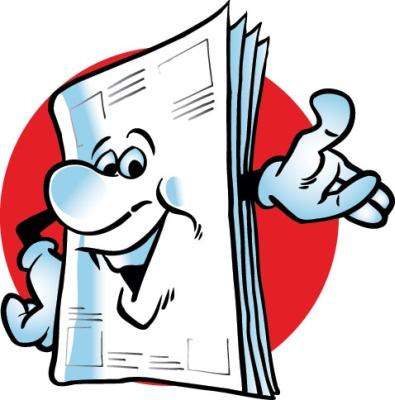     Периодические издания      2 полугодия 2016 годаБезопасность в техносфереБюджетный учетВестник машиностроенияДатчики и системы/ SENSORS & SYSTEMSИзмерительная техникаИнформационные технологии в проектировании и производствеЗаводская новьИскраКрасное ПрикамьеМеталловедение и термическая обработка металловМеханикМир ПКНаша жизньПриборы и техника экспериментаРадиоСтроительные материалы, оборудование, технологии XXI векаСовременные технологии автоматизацииЭкономика регионаЭкспертЭлектросязь